Конспект организованной непосредственно-образовательной деятельности в средней группе «В гостях у профессора             Стекляшкиной».Интеграция образовательных областей: «Познание» (познавательно-исследовательская деятельность), «Коммуникация», «Физическая культура»,  «Социализация», «Художественное творчество».Виды деятельности: познавательно-исследовательская, игровая, коммуникативная.Задачи:Образовательные. - Обобщить представления детей о свойствах воды.- Актуализировать знания детей о взаимодействии магнита с другими предметами.Развивающие.- Совершенствовать экспериментальную  деятельность детей на основе игровых ситуаций.- Способствовать развитию диалогической речи детей в ходе совместного решения проблем.- Развивать любознательность и находчивость.- Обогатить чувственный опыт детей посредством их активного участия в экспериментальной деятельности.- Создать благоприятный эмоциональный фон для оптимального двигательного режима.Воспитательные.- Воспитывать у детей доброе и отзывчивое отношение к окружающим людям.- Способствовать успешной продуктивной деятельности детей в коллективе.Планируемые результаты: дошкольник имеет элементарные знания о свойствах воды; умеет находить металлические предметы при помощи магнита; поддерживать беседу, высказывать свою точку зрения, активно и доброжелательно взаимодействует со сверстниками в решении игровых и познавательно-исследовательских задач.Методические приёмы : психологический настрой, сюрпризный момент, поощрения, объяснение,  указания,  игровые методы и приёмы, эксперимент, наблюдение, беседа.Материалы и оборудование: стаканчики с водой, пакетики с заваркой, вазочки с вареньем, ложки, удочка с магнитом, ключик, сундук, баночки с гуашью, картинка с изображением солнца. Ход НОД:Утром воспитатель с детьми получает приглашение от профессора Стекляшкиной.  Профессор приглашает ребят посетить её занимательную лабораторию.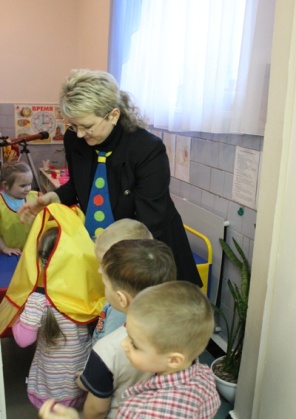 Воспитатель с детьми заходит в группу  и здороваются с гостями. В группу входит профессор.Профессор: Здравствуйте, ребята. Меня зовут профессор Стекляшкина.  А вы получили моё приглашение?Дети: Да!П.: Тогда я  предлагаю вам поэкспериментировать в моей занимательной лаборатории. П.: Ребята, а вы знаете, зачем нужна вода? (ответы детей).   А как вы думаете, у воды есть цвет? (ответы детей). Дети рассматривают стаканчики с водой.
П.: А может вода стать цветной?  Как это сделать? (выслушивает ответы детей). П.: Ребята, если мы добавим в воду пакетик с чаем, что произойдёт? (ответы детей). Друзья, для этого эксперимента я приготовила  стаканчики  с водой и пакетики с чаем.Первый опыт с водой.Профессор  предлагает детям опустить пакетики с заваркой  в стаканчики с  водой и понаблюдатьза процессом. 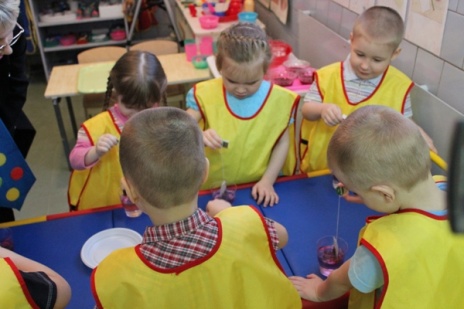 П.: Ребята, что же произошло? (ответы детей)П.: Какие чудеса, а вода стала цветной.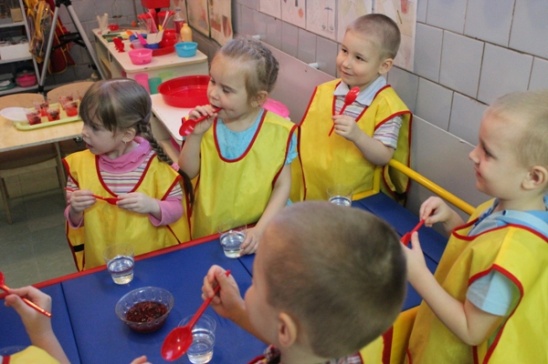 П.: Друзья, а как вы думаете, у  воды есть запах? (ответы детей).  Профессор предлагает детям понюхать воду.П.: Ребята, а если мы добавим в воду разное варенье?Второй опыт с водой.Профессор Стекляшкина вместе с детьми  добавляет  варенье в стаканчики с водой и предлагает  понюхать её.        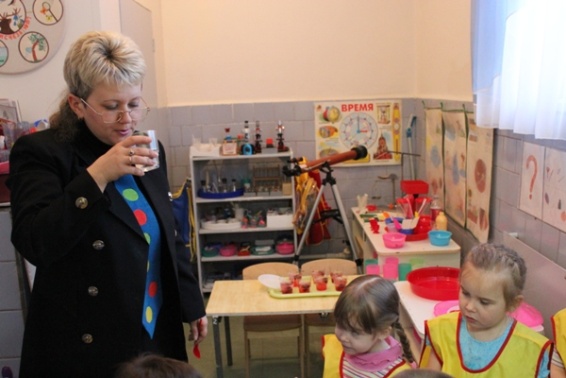 П.: Ну, что ребята теперь запах появился? (Да). 
П.: А как вы думаете,  какая вода  стала на вкус? (Профессор и дети пробуют воду)    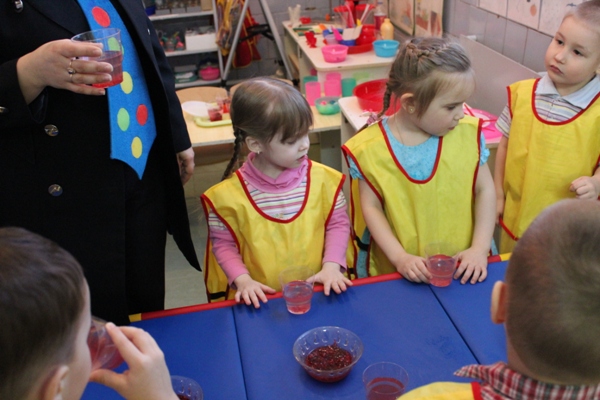 Д.: Вода стала сладкой! П.: А ещё какой? (малиновой …)   П.: И так ребята, что же мы сделали, чтобы вода стала сладкой? (ответ детей)     П.: Ну что друзья, мы отправляемся дальше.Профессор вместе с детьми подходят к столу, где расположено солнышко накрытое синей тканью.П.: Посмотрите ребята, что это? (ответы детей) П.: Конечно это солнышко. Но почему солнышко такое грустное? (ответы детей)П.: Друзья, мы обязательно должны помочь солнышку. Но как это сделать?(рассуждения детей) П.: Замечательно ребята! А что нам понадобится для рисования?(ответы детей) 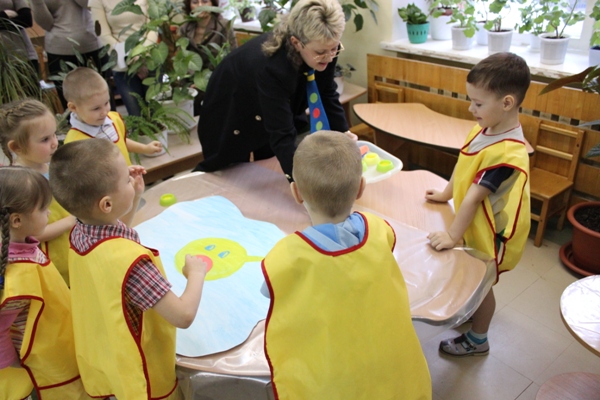 П.: И так у нас всё готово и можем приступать к работе. (Профессор включает спокойную музыку) 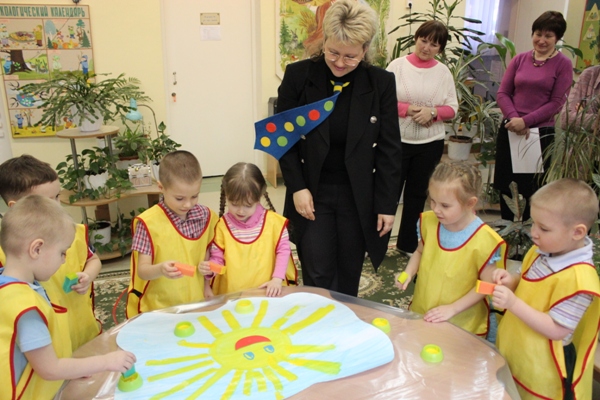 Когда дети закончат работу у солнышка меняется грустная улыбка на весёлую. П.: Ну что ребята помогли мы солнышку?Д.: Да! П.:  А теперь посмотрите на свои ручки, какие они? (ответы детей) Что нам необходимо сделать?(ответы детей)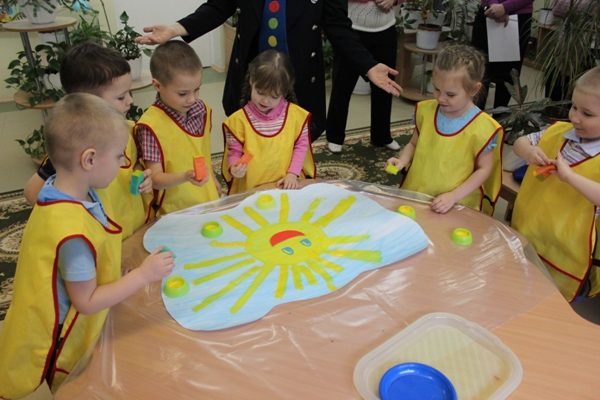 П.: Ну что, устали? Хотите немного отдохнуть?Д.: Да! (включается музыка)                                                                                                           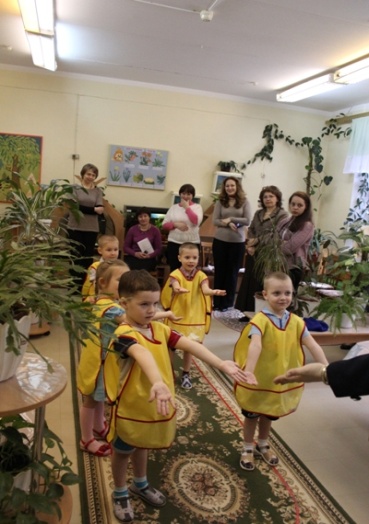 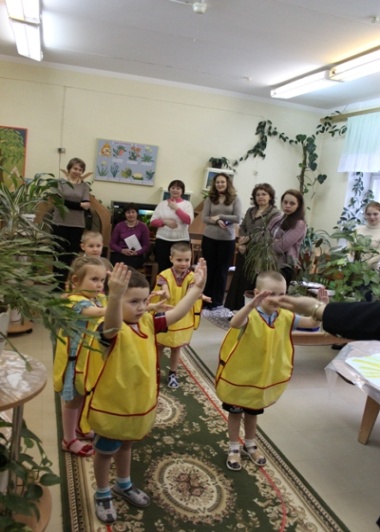 Физкультминутка: Руки кверху поднимаем,А потом их опускаем. А потом их развернемИ к себе скорей прижмем.А потом быстрей, быстрейХлопай, хлопай веселей.Вот помощники мои,Их как хочешь, поверни. Раз, два, три, четыре, пять.Постучали, повертелиИ работать захотели.П.: Ребята, а для вас приготовила сюрприз. Где мой волшебный сундучок?П.: Посмотрите, что это весит на сундучке? (ответ детей)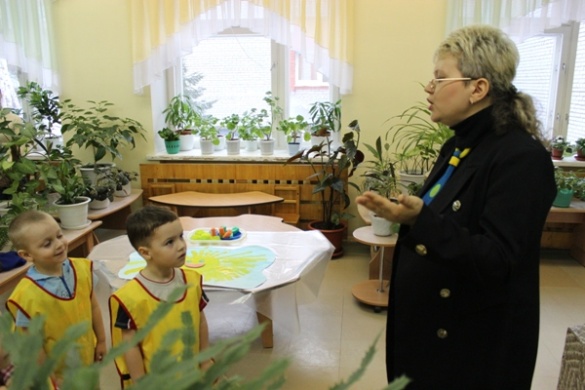 П.: И чем мы сможем открыть этот замок?(ответ детей)П.: Ой друзья вспомнила, а я сегодня утром уронила в воду ключик от волшебного сундучка и не знаю, как его достать, чтобы не замочить руки? Может, вы мне поможете? У меня есть ложки, стаканчики и удочка с магнитиком.Дети рассуждают, чем удобнее и быстрее достать ключик из воды.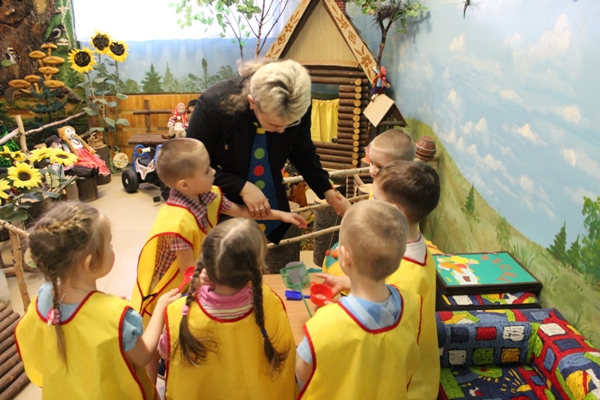                                      Выбирают удочку и вытаскивают ключик.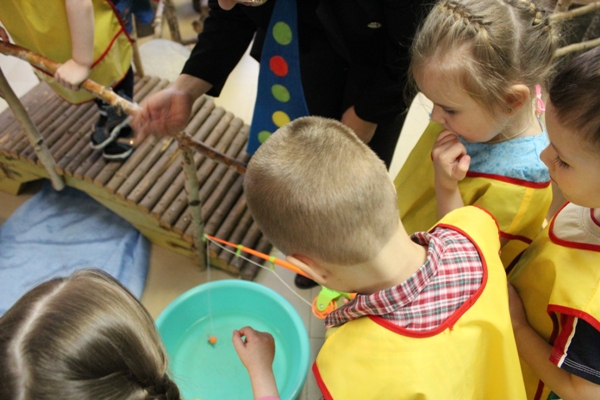 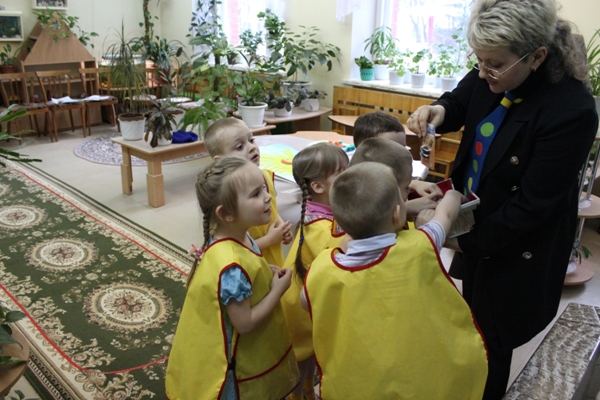 П.: Ну, а теперь откроем наш волшебный сундучок. Ой, а что это у нас в сундучке? (ответы детей) П.: Правильно ребята это волшебные магнитики. Но с ними мы поэкспериментируем в следующий раз.П.: Друзья нам пора прощаться. До свидания, до новых встреч! Я жду вас в гости в свою занимательную лабораторию для новых экспериментов и открытий!